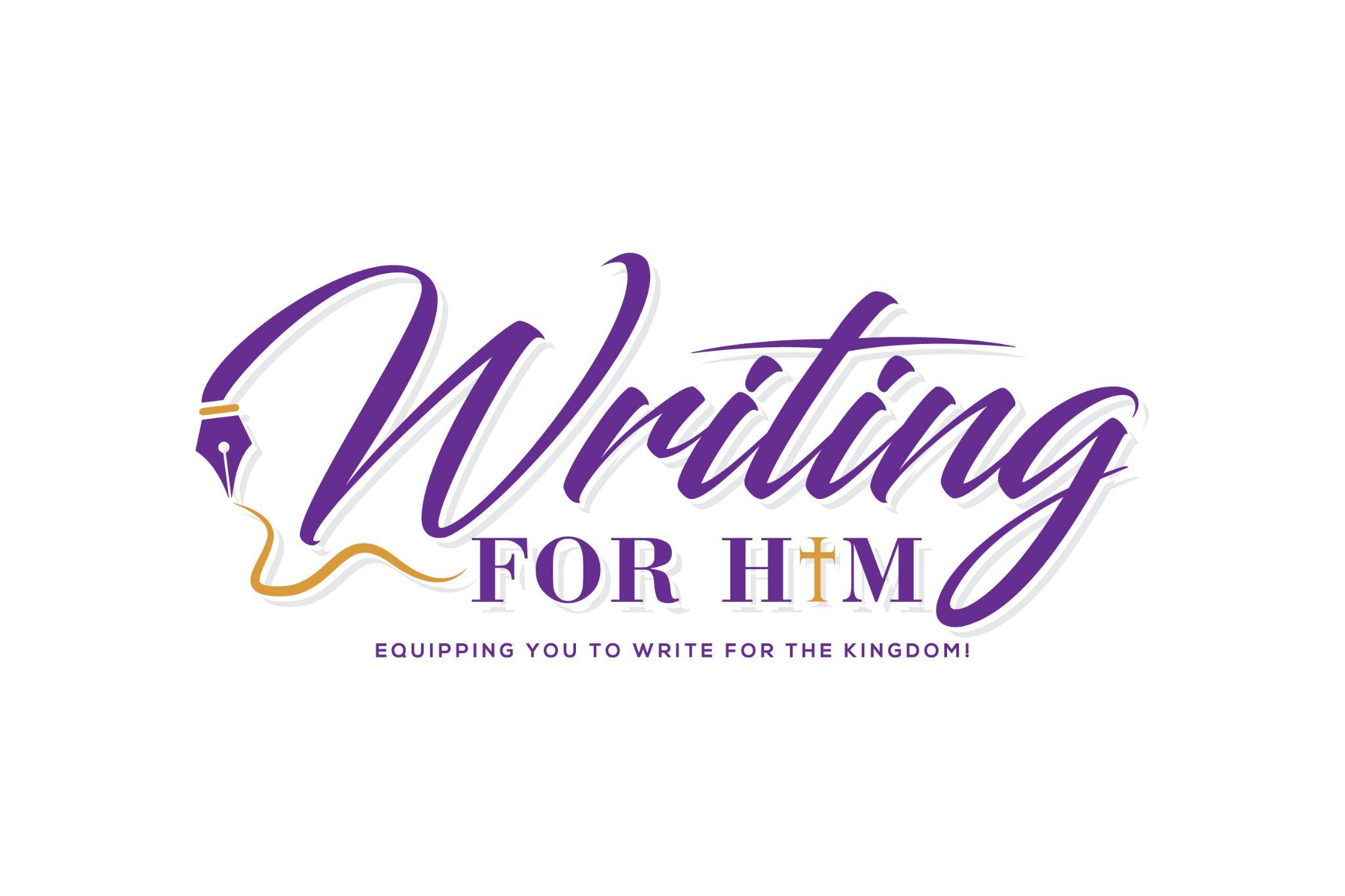 WRITING FOR HIM SELF-PUBLISHING INTAKE SURVEYPlease complete the following intake form to help me determine the self-publishing package that will best meet your needs.Client Name_________________________________________Client email address___________________________________Client phone number (c)_______________________1.	Are you planning to self-publish?_____Yes_____No  ____ Not sure and need to discuss my options 2.	Is your manuscript completed?____ Yes, my manuscript is completed and ready to be published._____No. It will be completed by ___________________._____No, and I need help completing my manuscript. 3.	Has your manuscript been edited by a professional editor?A well-edited book strengthens your credibility as an author. ____Yes, my manuscript is ready for publication____ No, I need an editor4.	Do you need a cover designer?? A cover is a reader’s first impression of your book and the firstmarketing tool to help you sell your book.___ Yes, I need a professional cover designer.___ No, I already have a professional cover for my book 5.	Does your book need interior formatting?`	A professional interior creates an enjoyable reading experience and            eliminates any reader distractions because of poor formatting.	____Yes, my book needs interior formatting          ____No, my book has been professionally formatted.Thank you for completing this questionnaire.  I will contact you within one business day to discuss the self-publishing package you need.